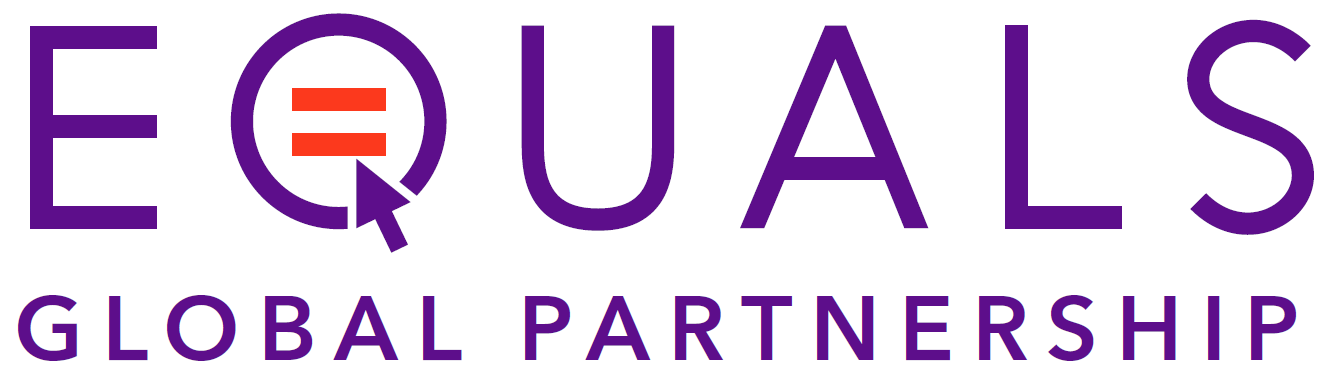 Business and Leadership for Women in the Technology SectorA 10 webinar course in support of the EQUALS Leadership CoalitionAssignment, Session # 10: “Marketing and Communications Strategies”31 July 2019Hosted by ITC and ProMujerDevelop a social media post for your business based on what you learned. Option 1) cut and paste copy and photo(s) that you would use below:Option 2) cut and paste link to live post below:Choose one specific action you will take as a result of what you learned today.Decide how you will celebrate completing assignments 1 and 2 above!Deadline: 23 August 2019 Send to: womenandtrade@intracen.org 